RRailway (Forrestfield‑Airport Link) Act 2015Portfolio:Minister for TransportAgency:Public Transport Authority of Western AustraliaRailway (Forrestfield‑Airport Link) Act 20152015/0342 Nov 20152 Nov 2015 (see s. 2)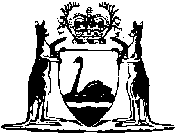 